ОТЧЕТ по результатам   «Проведения диагностики корпуса редуктора вибропогружателя РТС 130HD»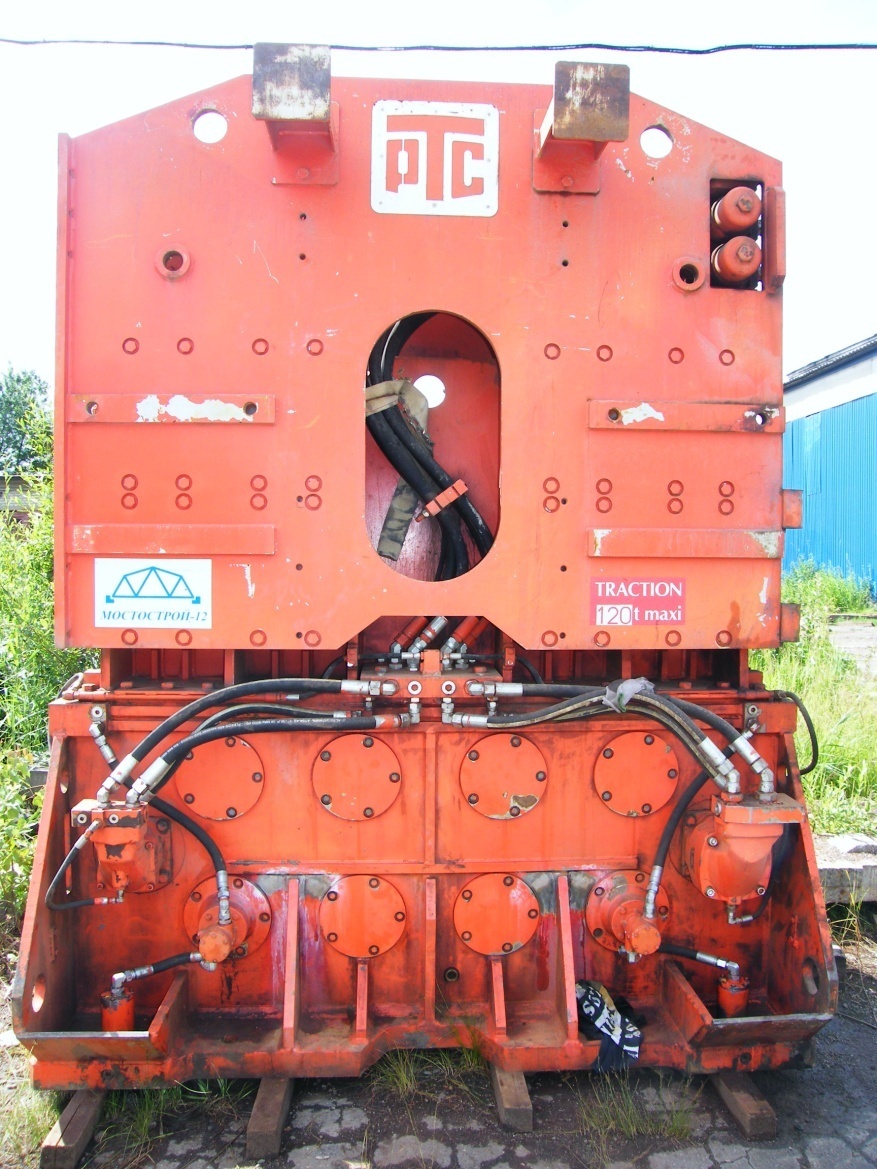 Санкт-Петербург Список исполнителейСотрудниками АО «НИИ мостов» произведена диагностика неразрушающими методами корпуса редуктора вибропогружателя РТС 130HD. Работа выполнялась на территории экспериментально-производственной базы НИИ мостов по адресу: г. Санкт-Петербург, Пулковское шоссе, д.29, к.8 в период с 06 по 14 июля 2015 г.При визуальном осмотре корпуса редуктора выявлены трещины в верхней части зоны приварки вертикальных ребер жесткости («косынок») к корпусу. С целью определения наличия и параметров трещин во всех четырех аналогичных узлах принято решение выполнить контроль капиллярным, магнитопорошковым методами, а также ультразвуковой контроль при помощи дефектоскопа HARFANG с преобразователем на фазированной решетке. Ребра жесткости пронумерованы от I до IV. Толщина стенки корпуса 45 мм. Результаты контроля приведены ниже.1. Результаты контроляУзел №IКонтроль капиллярным методом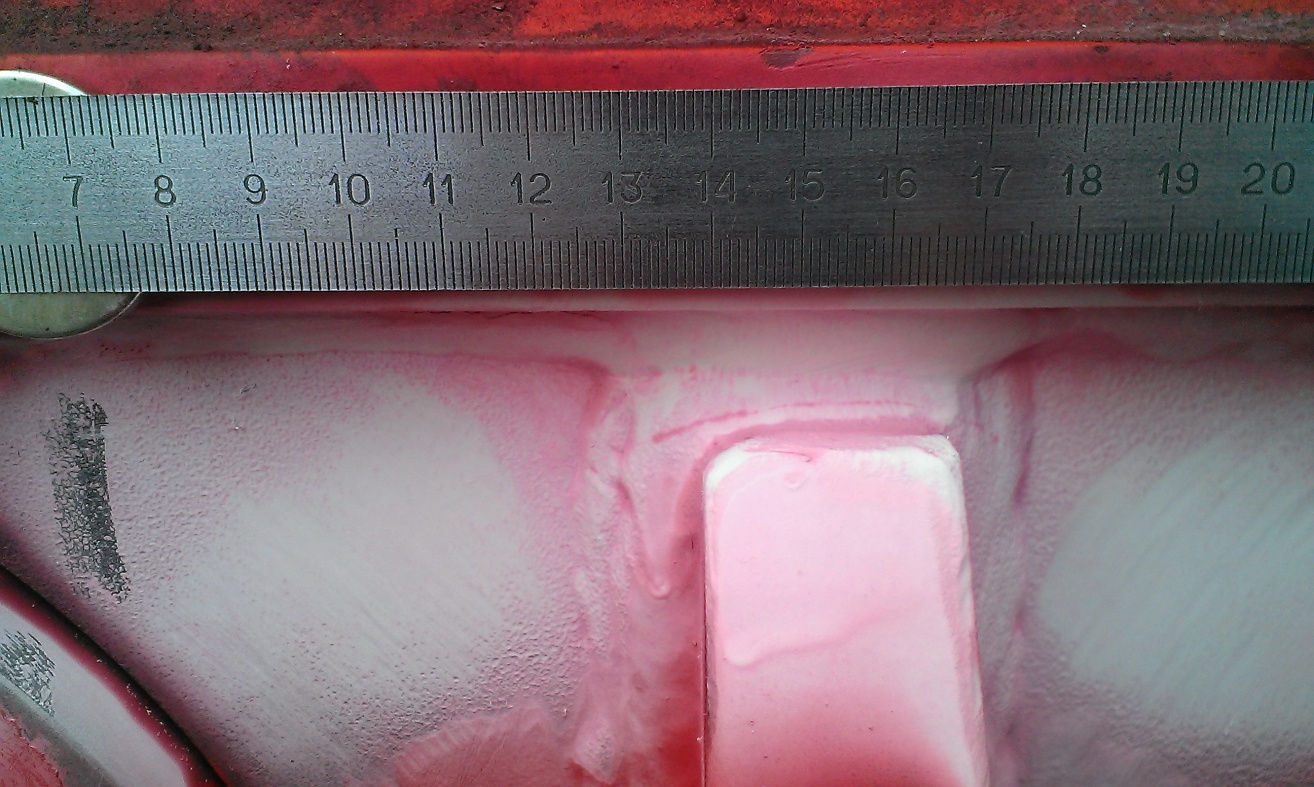 Результат – наличие трещины протяженностью 55 мм. Контроль магнитопорошковым методом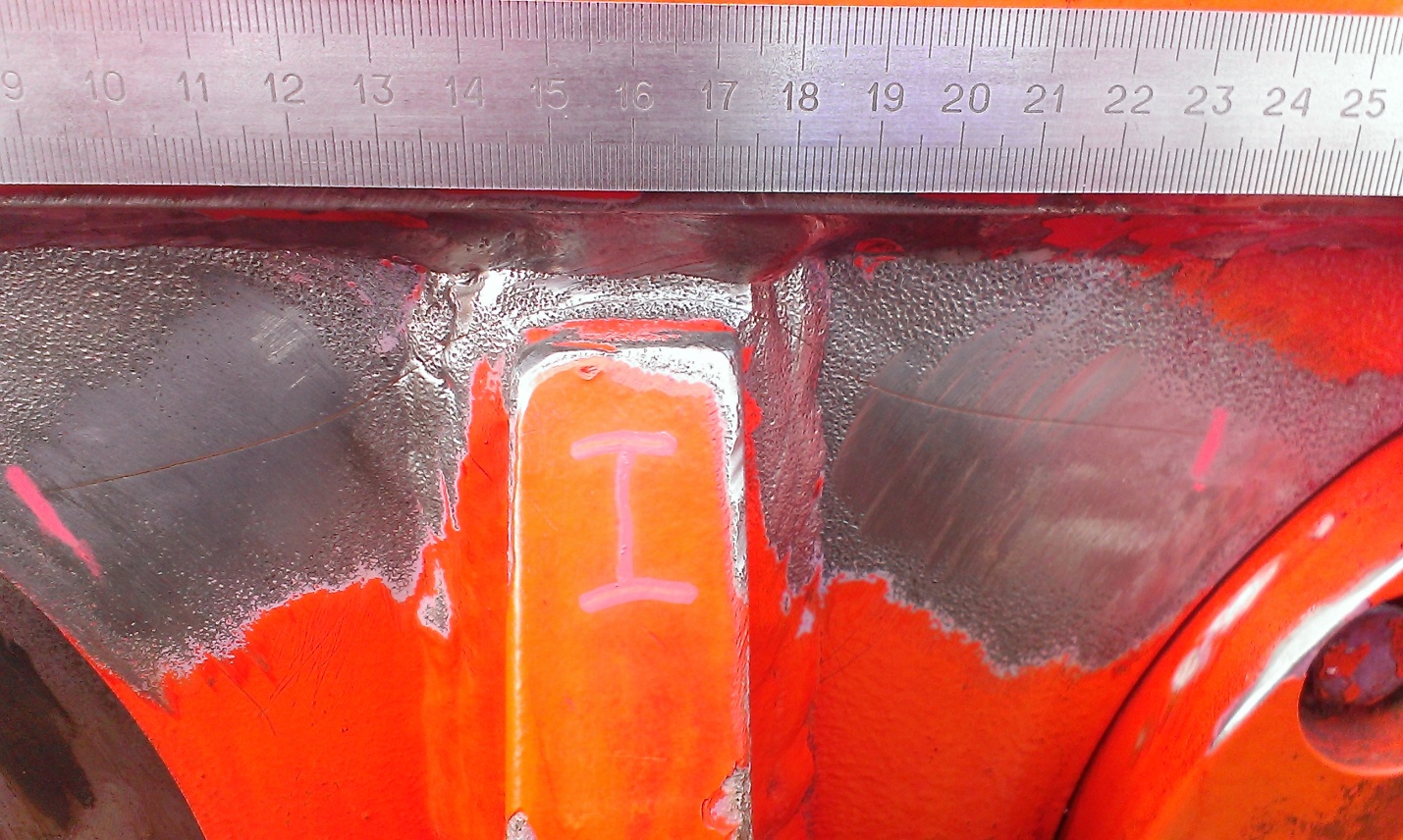 Результат – наличие трещины протяженностью 150 мм. Ультразвуковой контроль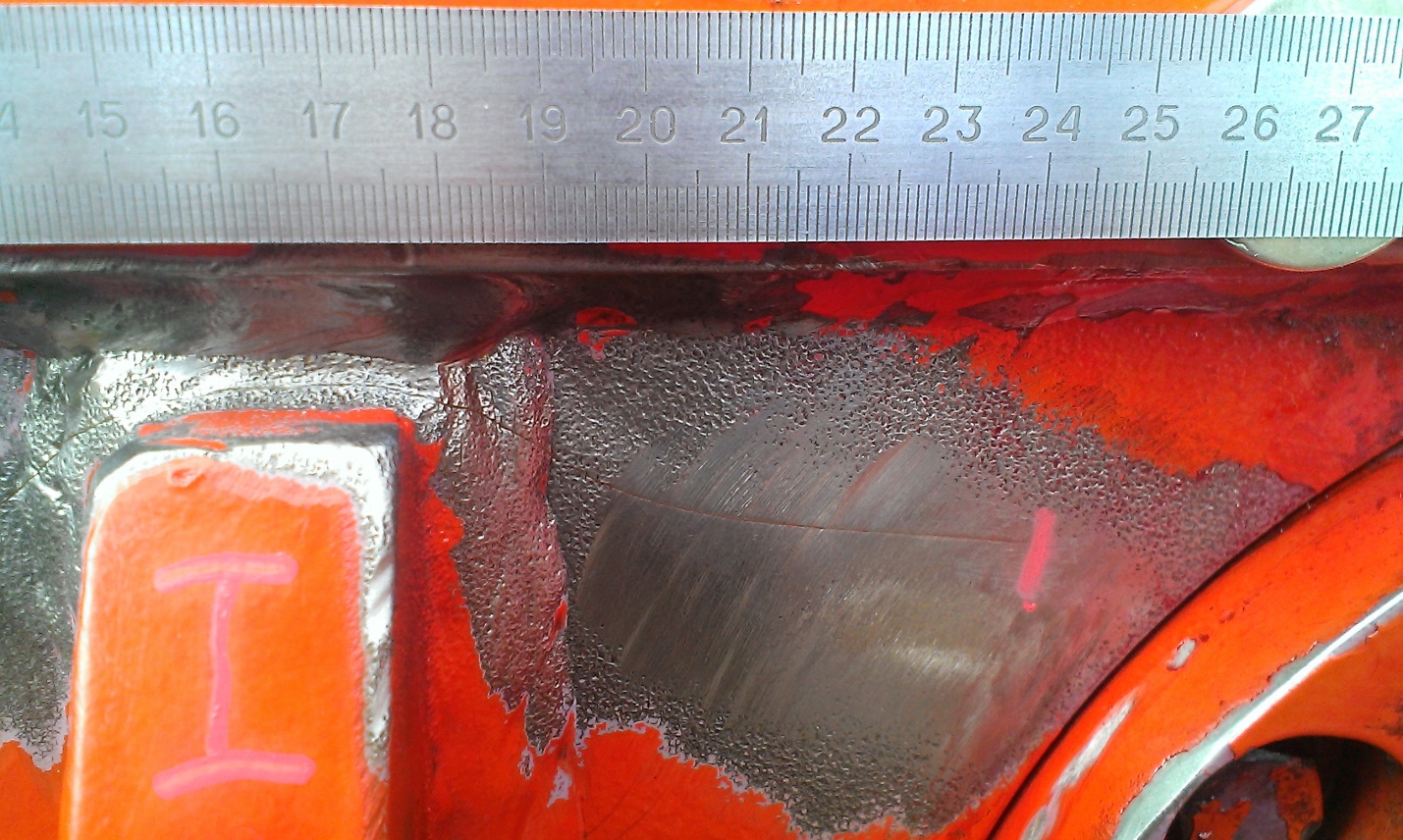 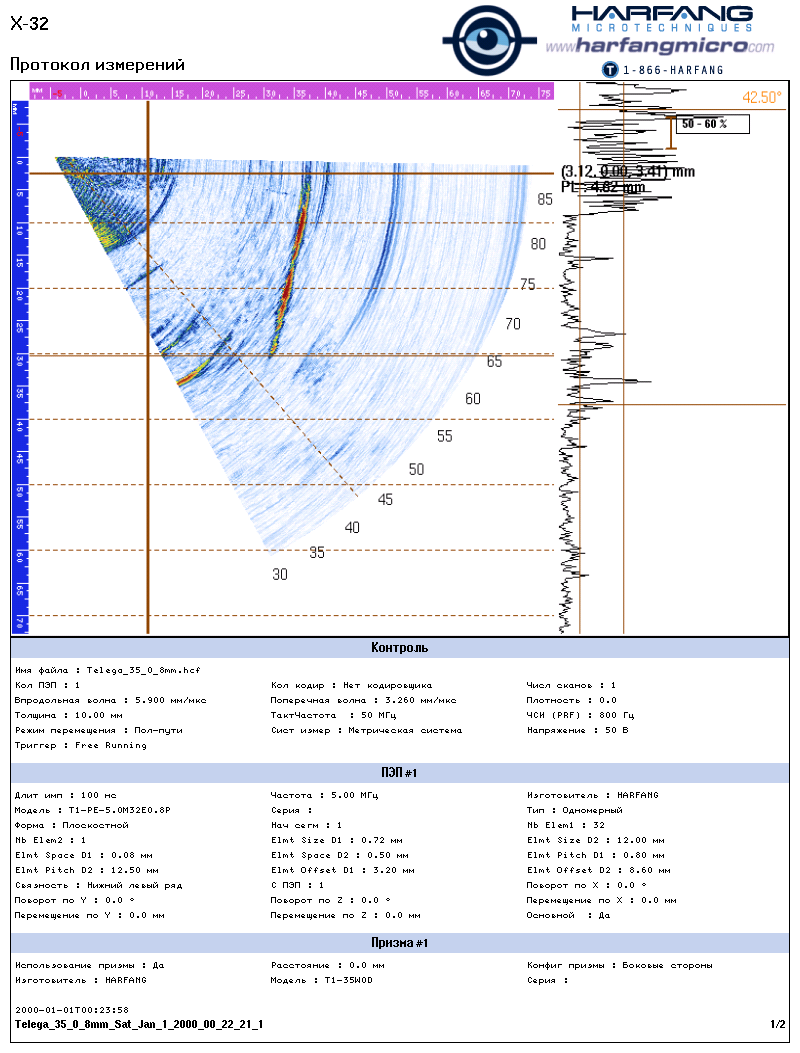 Результат - глубина трещины справа от ребра усиления составляет около 30мм.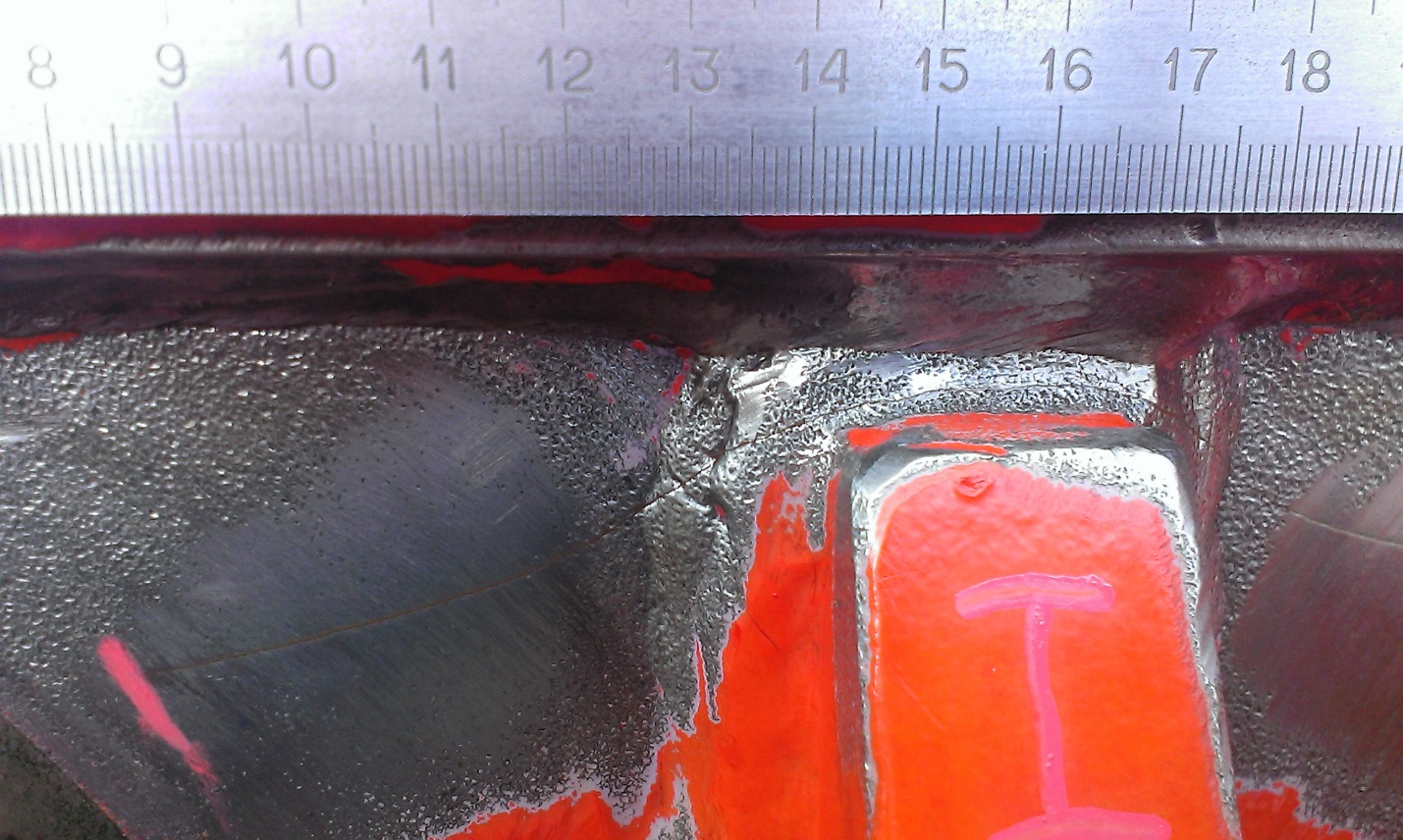 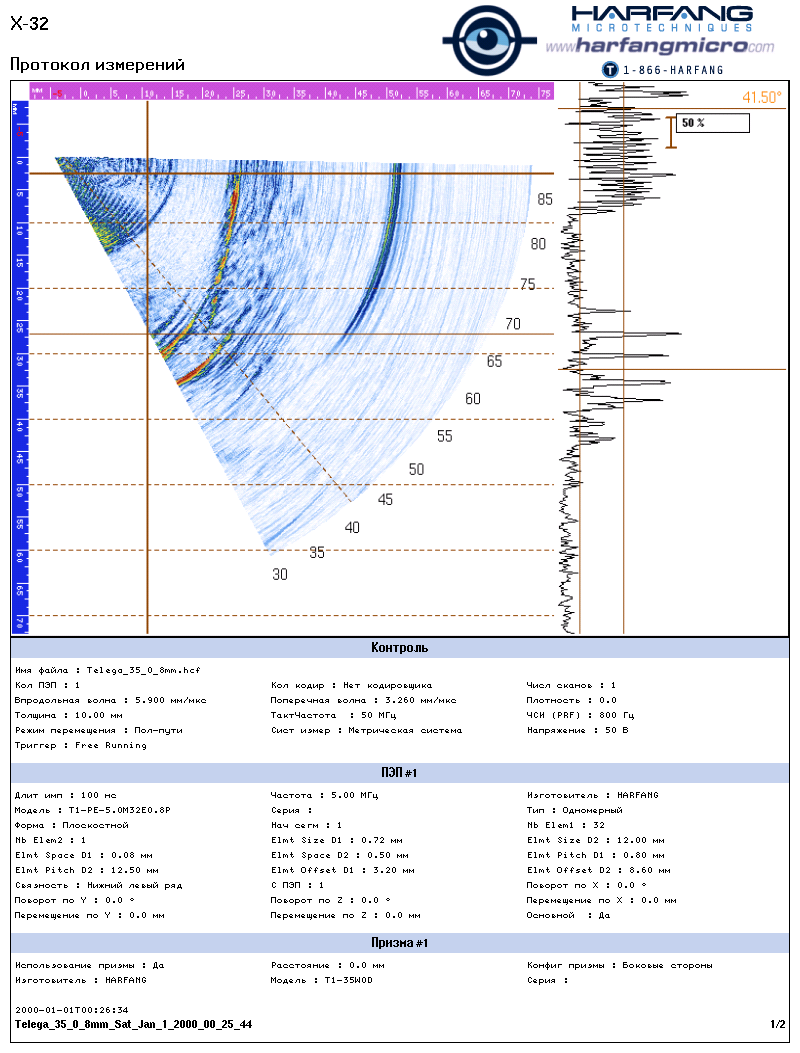 Глубина трещины слева от ребра усиления составляет около 27мм.Узел №II Контроль капиллярным методом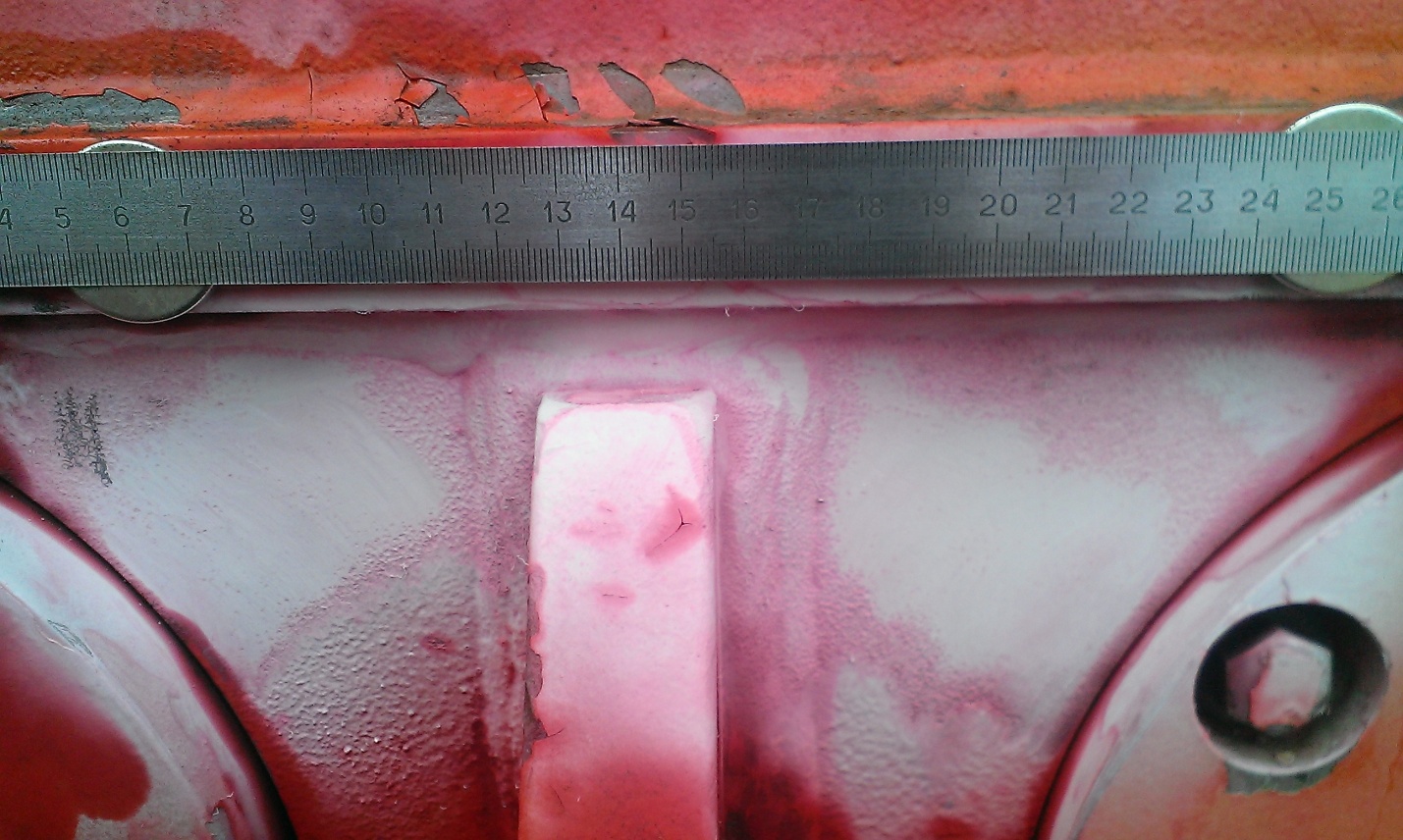 Результат - дефектов не выявлено. Контроль магнитопорошковым методом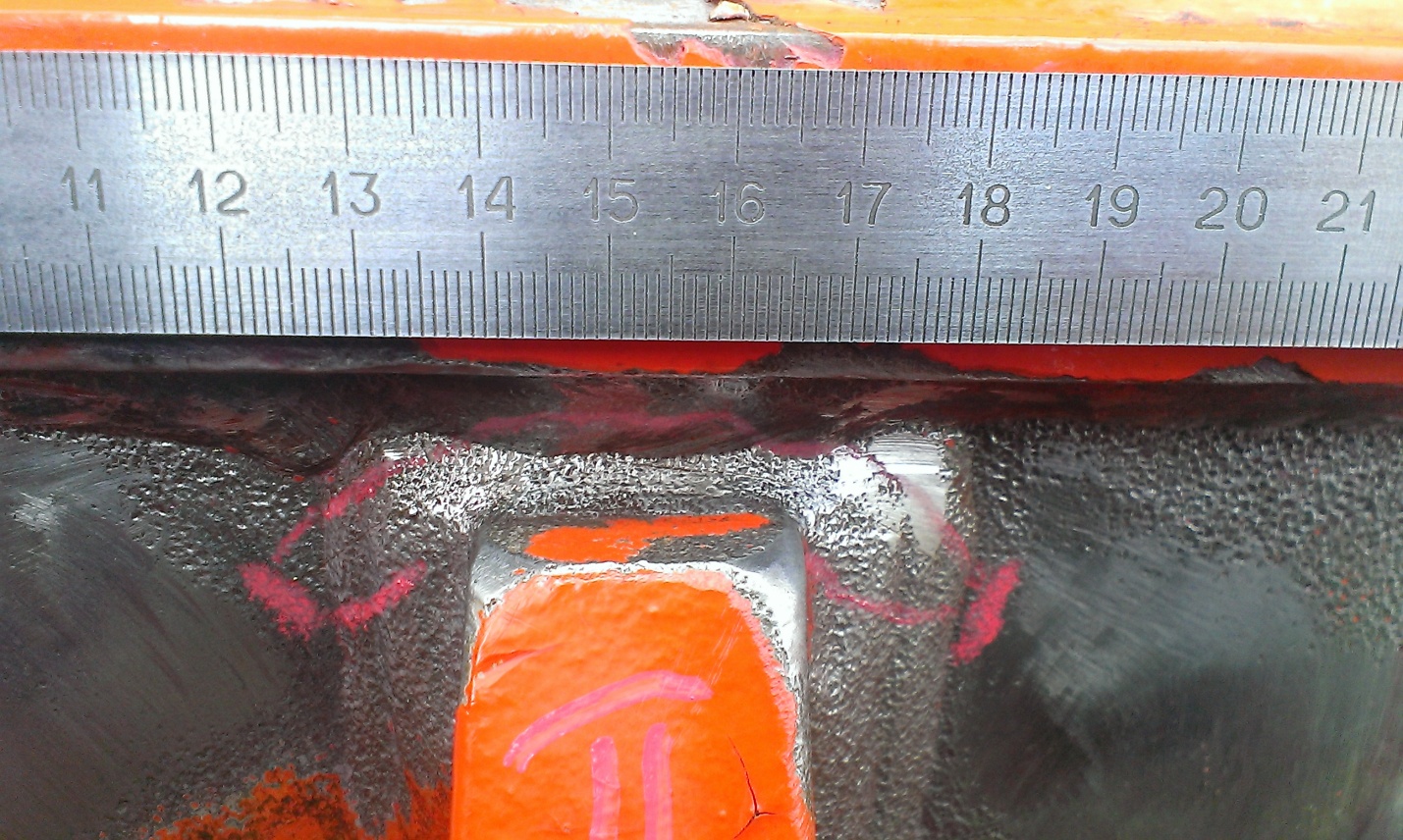 Результат – наличие трещины протяженностью 55 мм. Ультразвуковой контроль.Проведение ультразвукового контроля невозможно из-за недоступности зоны развития трещиныУзел №III Контроль капиллярным методом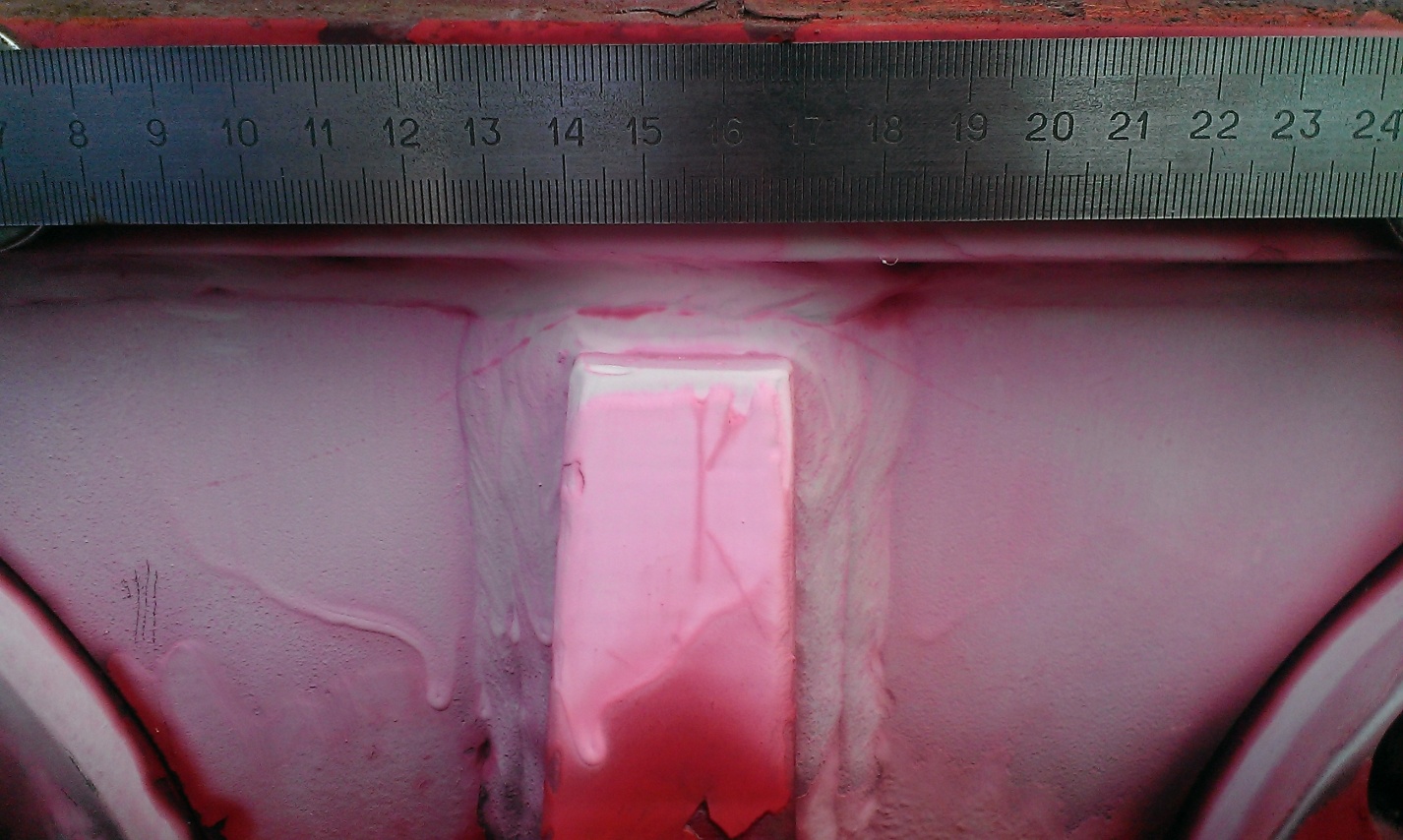 Результат – наличие трещины протяженностью 135 мм. Контроль магнитопорошковым методом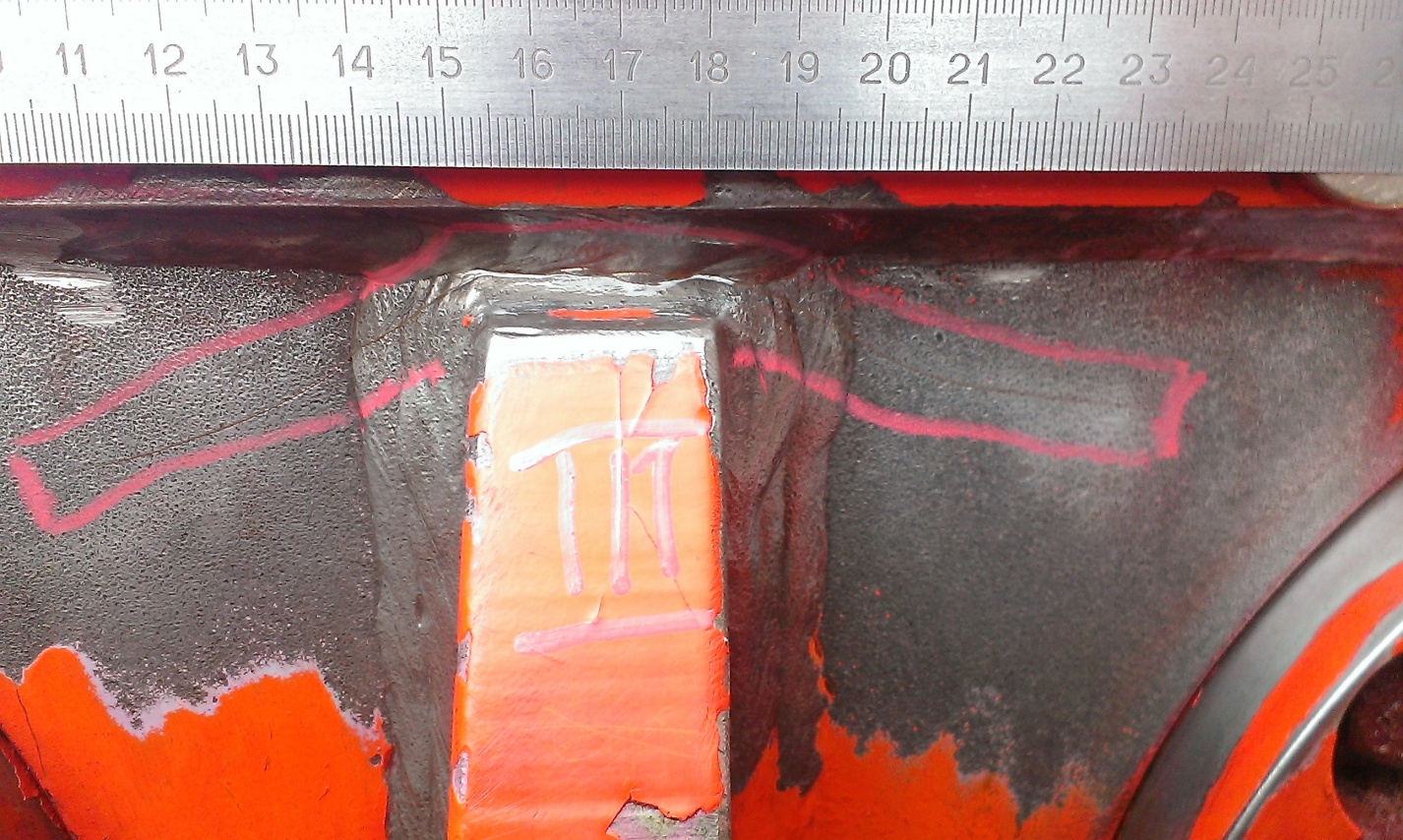 Результат – наличие трещины протяженностью 145 мм. Ультразвуковой контроль.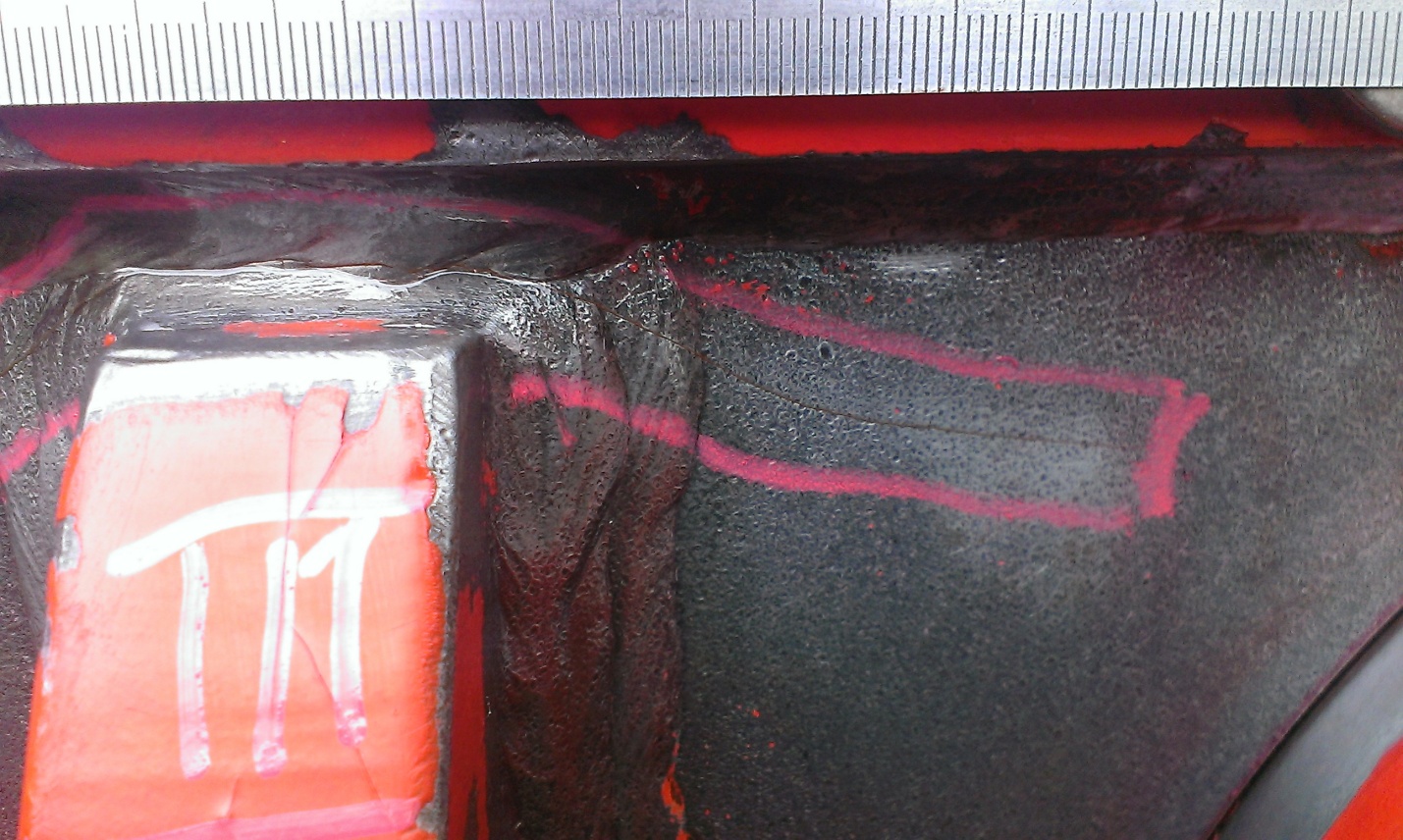 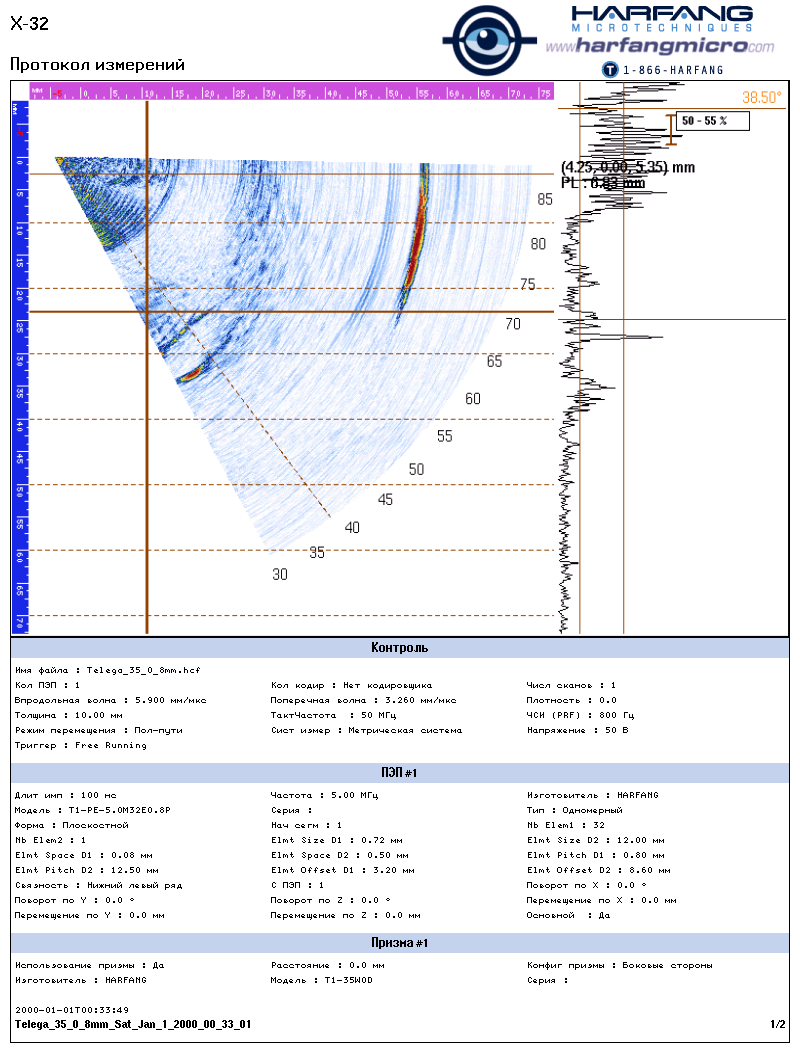 Результат - глубина трещины справа от ребра усиления составляет около 24мм.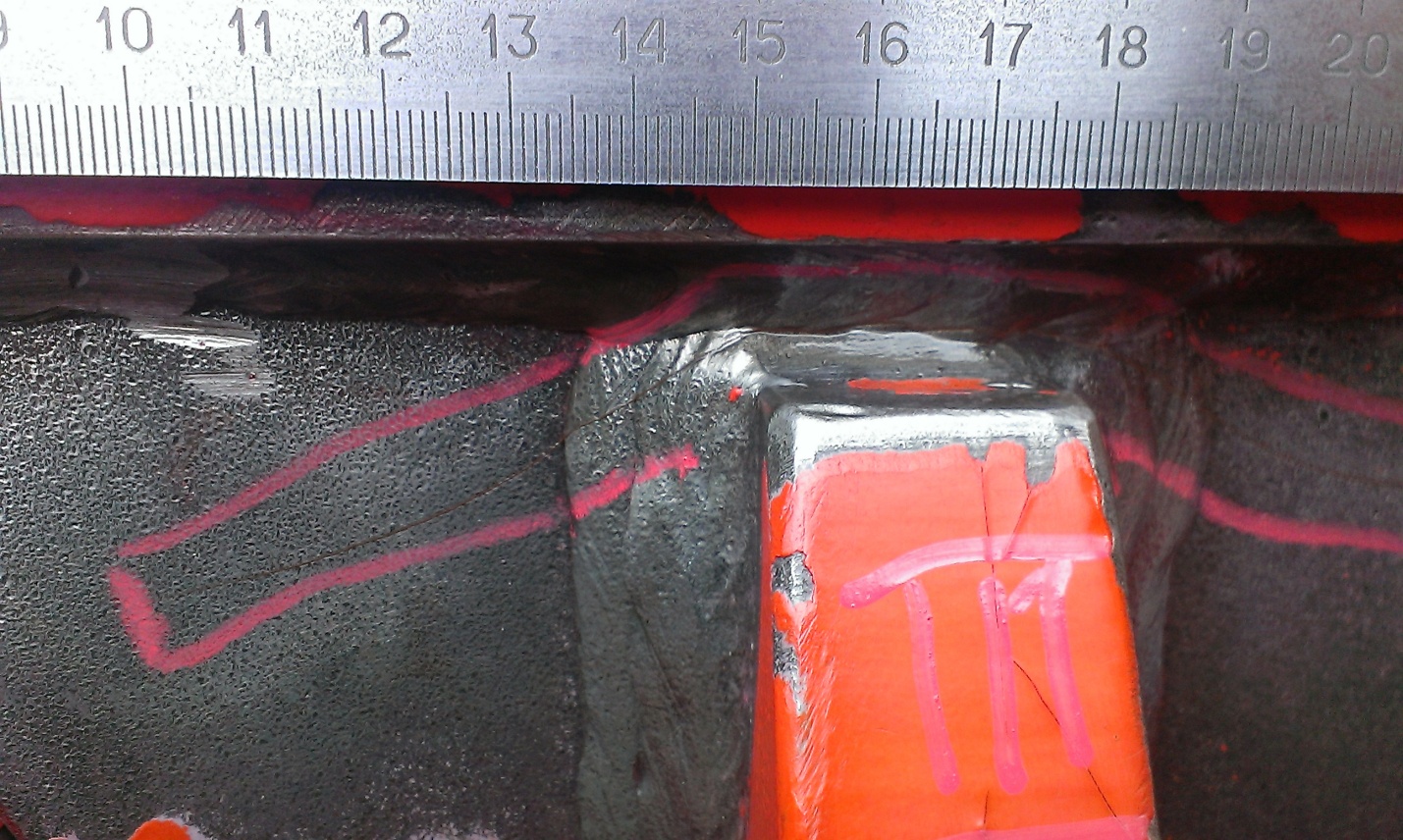 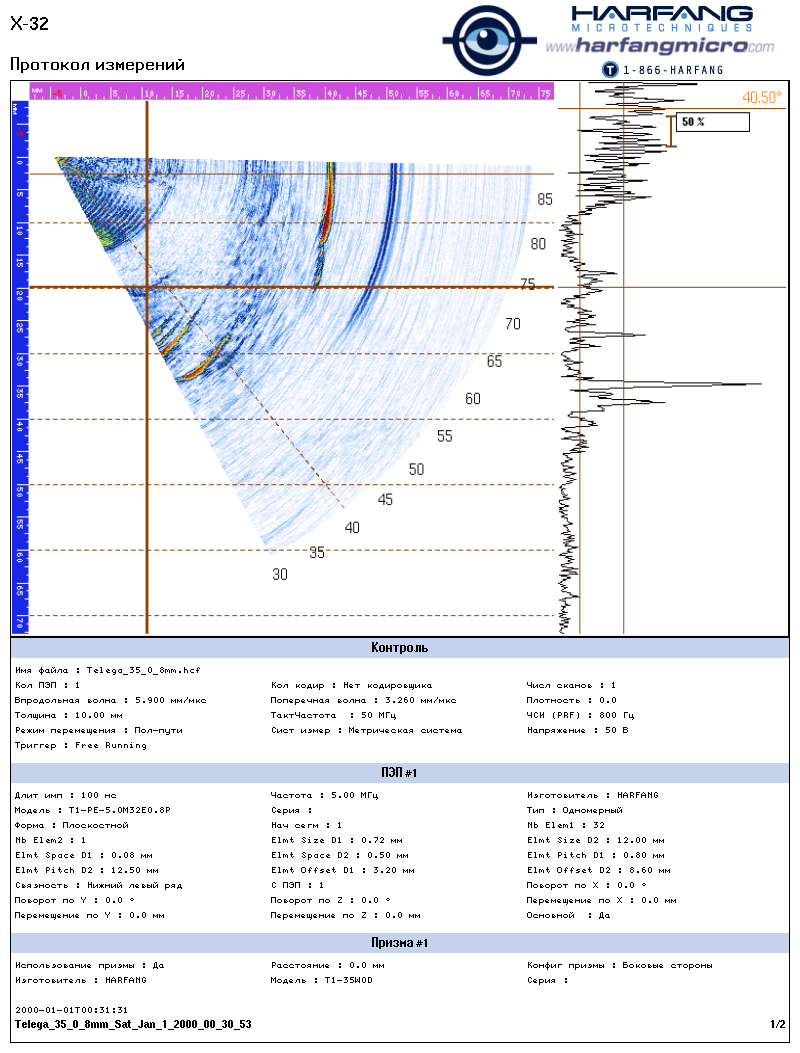 Глубина трещины слева от ребра усиления составляет около 20мм.Узел №IV Контроль капиллярным методом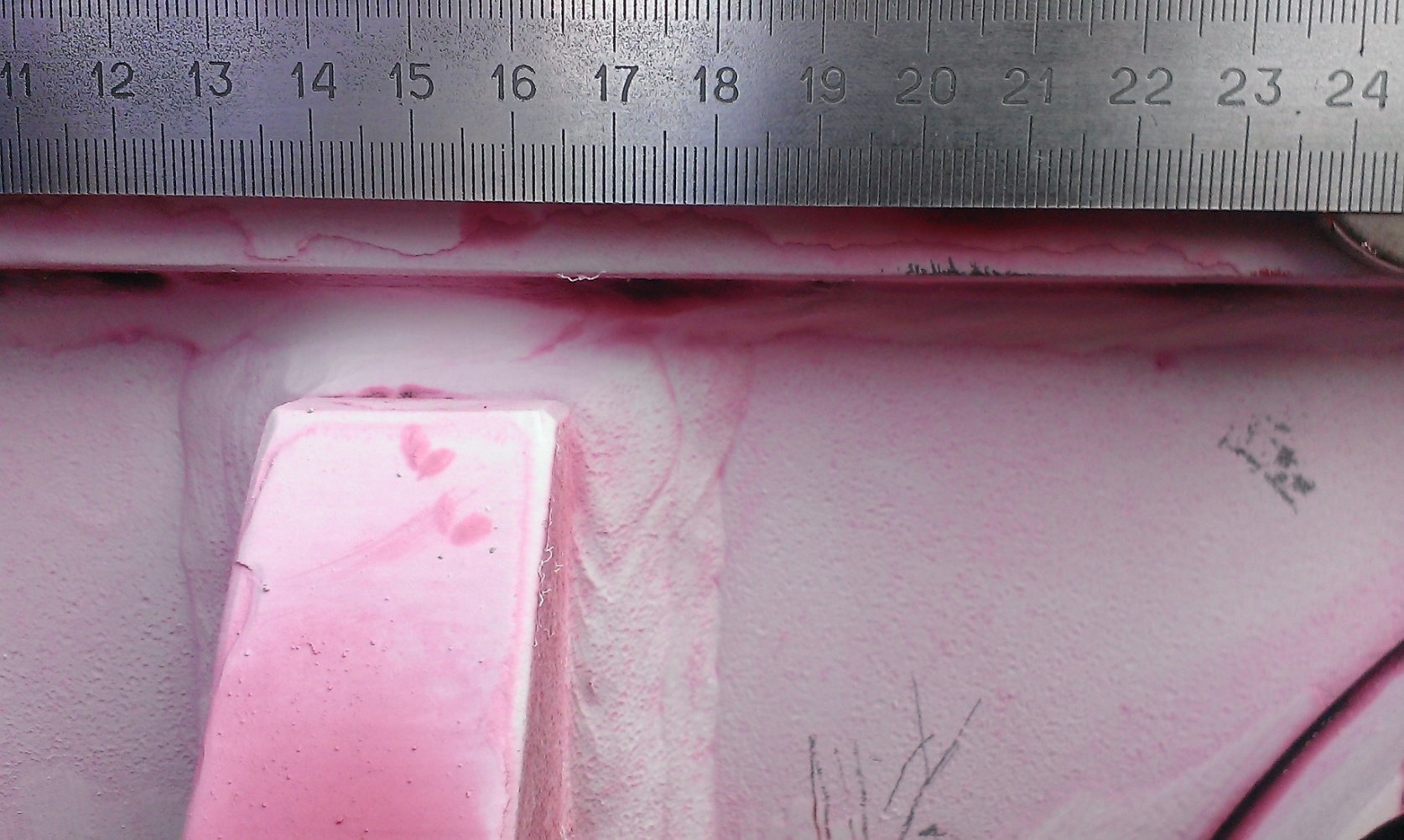 Результат – наличие трещины протяженностью 20 мм. Контроль магнитопорошковым методом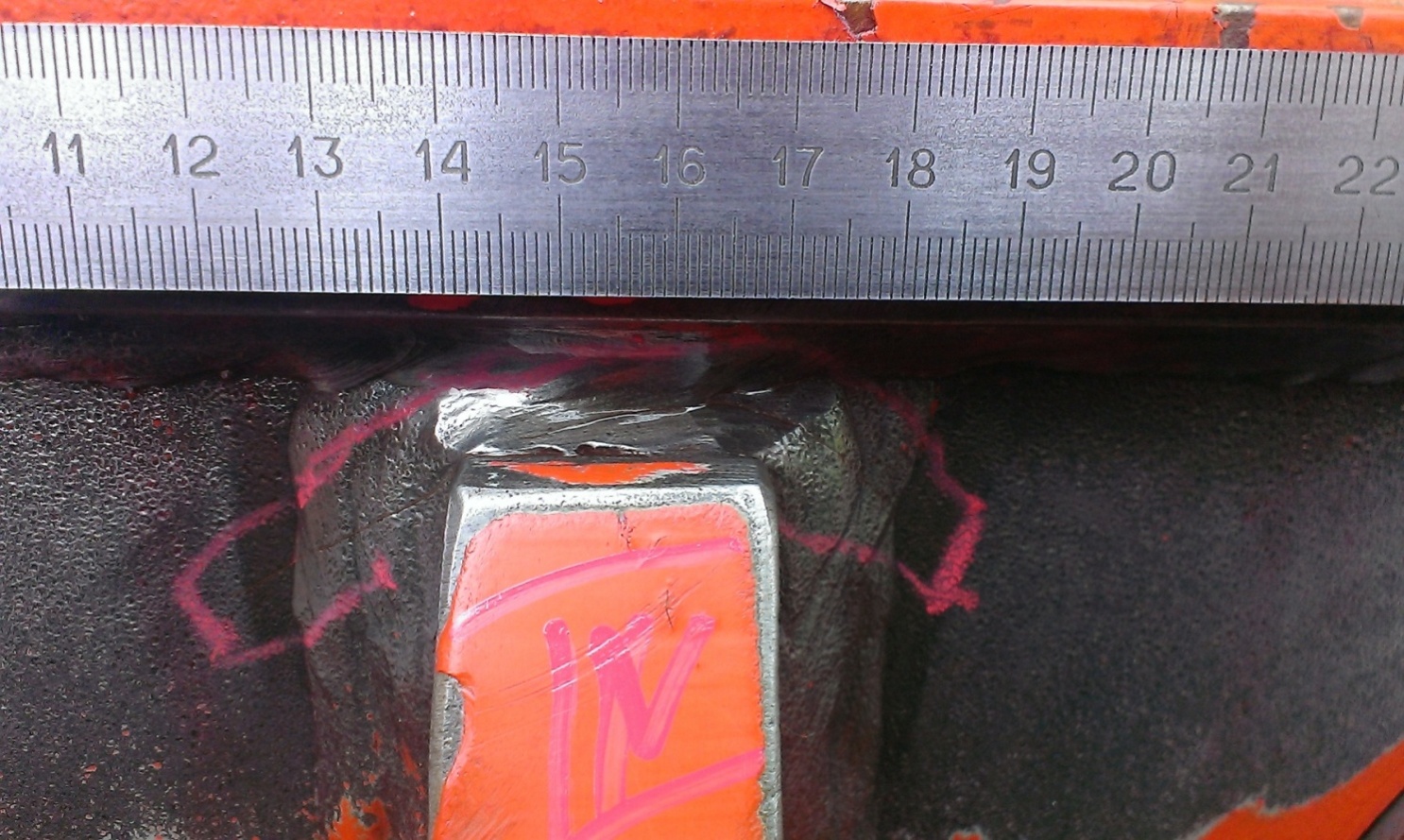 Результат – наличие трещины протяженностью 70 мм. Ультразвуковой контроль.Проведение ультразвукового контроля невозможно из-за недоступности зоны развития трещины.2. Заключение по результатам контроля2.1 По результатам проведенного осмотра и дефектоскопии сварных швов между вертикальными ребрами жесткости и корпусом редуктора (возбудительной коробки) вибропогружателя выявлены следующие дефекты:Во всех четырех узлах имеются трещины стенки корпуса максимальной длиной 150 мм и максимальной глубиной 30 мм. 2.2 Трещины имеют усталостный характер и возникли в результате интенсивной эксплуатации вибропогружателя и наличия искусственного концентратора напряжений в месте появления трещин из-за наличия двух сварных швов. Второй сварной шов находится в горизонтальной плоскости и образован между стенкой корпуса редуктора и маслопроводом системы смазки.3. Выводы и рекомендации 3.1  По результатам проведенной диагностики дальнейшая эксплуатация вибропогружателя запрещена. Необходимо выполнить ремонт редуктора (возбудительной коробки) по разработанной технологии, позволяющей полностью выбрать трещины, качественно  и последовательно произвести сварочные работы и снять остаточные  напряжения.3.2 Во избежание появления новых трещин рекомендуется изменить конструкторскую документацию с целью разнести указанные выше сварные швы на расстояние не менее 60 мм, например, укоротить ребра жесткости, изменить конструкцию маслопровода, удлинить ребра жесткости, устроив «выкружку» в месте прохода маслопровода.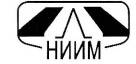 Федеральное государственное унитарное предприятие"Научно- исследовательский институт мостов и дефектоскопии Федерального агентства железнодорожного транспорта"Договор № 315Заведующий Отделом УЗД, к.т.н.Главный механикА.В.ШевелевЕ.И. РумянцевВедущий инженерОУЗДНачальник Отдела сваркиМ.Ю. АккалайненА.В.Ананьев